ПРОТОКОЛвосемнадцатое    заседания Совета сельского поселенияЗириклинский сельсовет муниципального района Бижбулякский район Республики Башкортостан 28 созываДата проведения:			        25 декабря   2020 годаВремя  проведения:			        14.00 часов	           Место  проведения:			         актовый зал Зириклинского                                                                                 сельского клуба 	Бижбулякского                                                                                            района Республики Башкортостан     Председательствующий   на заседании: Петров А.Г. - глава сельского поселения Зириклинский сельсовет  муниципального района Бижбулякский район – депутат Совета сельского поселения Зириклинский сельсовет муниципального района Бижбулякский район по избирательному округу  № 7 . 	Установленное число депутатов	-10.	Избрано депутатов -10.	Присутствуют -10	Отсутствуют -0	Приглашены на заседание: депутаты Совета сельского поселения Зириклинский сельсовет, специалисты администрации сельского поселения Зириклинский сельсовет, руководители учреждений, старосты (прилагается)восемнадцатое    заседание Совета сельского поселения Зириклинский сельсовет муниципального района Бижбулякский район Республики Башкортостан 28 созыва объявляется открытым (звучит Гимн Республики Башкортостан) Формирование   рабочего органа заседания: Слушали: Петрова А.Г. - главу сельского поселения Зириклинский сельсовет муниципального района Бижбулякский район, который     предложил избрать секретарем в составе одного депутата – Романову Людмилу Ивановну - депутата  от  избирательного округа № 5;Решили: Избрать секретарем в составе одного депутата:  Романову Людмилу Ивановну- депутата от избирательного округа № 5;Результаты голосования: за -10, против   -нет, воздержался   -нет.Утверждается ПОВЕСТКА ДНЯ заседания:1. «О БЮДЖЕТЕ СЕЛЬСКОГО ПОСЕЛЕНИЯ ЗИРИКЛИНСКИЙ СЕЛЬСОВЕТ МУНИЦИПАЛЬНОГО РАЙОНА БИЖБУЛЯКСКИЙ РАЙОН РЕСПУБЛИКИ БАШКОРТОСТАН НА 2021 ГОД  И НА ПЛАНОВЫЙ ПЕРИОД 2022 И 2023 ГОДОВ»           Вносит: Петров А.Г..- глава сельского поселения Зириклинский      сельсовет  Докладывает: Петров А.Г.- глава сельского поселения Зириклинский сельсовет   муниципального района Бижбулякский район.1.  По первому вопросу «О БЮДЖЕТЕ СЕЛЬСКОГО ПОСЕЛЕНИЯ ЗИРИКЛИНСКИЙ СЕЛЬСОВЕТ МУНИЦИПАЛЬНОГО РАЙОНА БИЖБУЛЯКСКИЙ РАЙОН РЕСПУБЛИКИ БАШКОРТОСТАН НА 2021 ГОД  И НА ПЛАНОВЫЙ ПЕРИОД 2022 И 2023 ГОДОВ                                          Слушали : Петров А.Г.- главу сельского поселения                                Зириклинский  сельсовет  муниципального района                                 Бижбулякский   район.                              Решили: принять решение «О БЮДЖЕТЕ СЕЛЬСКОГО ПОСЕЛЕНИЯ ЗИРИКЛИНСКИЙ СЕЛЬСОВЕТ МУНИЦИПАЛЬНОГО РАЙОНА БИЖБУЛЯКСКИЙ РАЙОН РЕСПУБЛИКИ БАШКОРТОСТАН НА 2021 ГОД  И НА ПЛАНОВЫЙ ПЕРИОД 2022 И 2023 ГОДОВ(Решение прилагается).Результаты голосования: за-9, против- нет, воздержался- нет.Председательствующий на заседании  Совета сельского поселения  Зириклинский сельсовет муниципального района Бижбулякский район Республики Башкортостан:                                      А.Г. ПетровСекретарь заседания:                                               Л.И. РомановаПротокол оформил:Управляющий делами администрации сельского поселения Зириклинский сельсовет муниципального района Бижбулякский район РБ                                           Н.Б. Артемьева Список приглашенных на восемнадцатое  заседание  Совета  сельского поселения Зириклинский сельсовет  муниципального района Бижбулякский район  Республики Башкортостан 28 созываПетров А.Г. - глава сельского поселения  Зириклинский сельсовет, депутат по избирательному округу № 7;Григорьев В.Г..- , депутат по избирательному округу № 1;Иванов А.И.- депутат по избирательному округу №2;Осипов В.В. - депутат по избирательному округу №3;Романова Л.И. - депутат по избирательному округу №5;Григорьев И.К.- депутат по избирательному округу №6;Семенов С.П.- депутат по избирательному округу №8;Антонов С.В. – депутат по избирательному округу №10Григорьев О.И. – депутат по избирательному округу №6Артемьева Н.Б.- управляющий делами администрации сельского поселения Зириклинский сельсовет;Саватнеева В.Б. - специалист 2 категории землеустроитель администрации сельского поселения Зириклинский сельсовет;Трофимова Л.С. - специалист 2 категории по налогам администрации сельского поселения Зириклинский сельсовет.Ильмурзина О.П. – художественный руководитель ДК с. ЗириклыГригорьев О.И. – староста с. Зириклы Башкортостан Республикаһы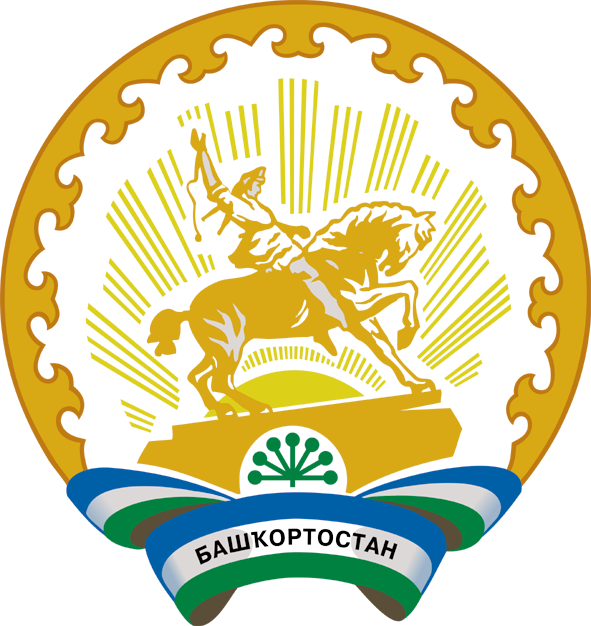 Бишбүләк районы муниципаль районы Ерекле ауыл советыауыл биләмәһе Советы452050, Ерекле  ауылы, Үзәк урамы, 67Тел. 8(34743)2-74-00Совет сельского поселенияЗириклинский сельсоветмуниципального района Бижбулякский районРеспублики Башкортостан452050, село Зириклы,ул.Центральная, 67Тел. 8(34743)2-74-00П Р О Т О К О Л № 18заседание Советасельского поселенияЗириклинский сельсоветМуниципального районаБижбулякский райондвадцать восьмого созыва25 декабря 2020 годас. Зириклы